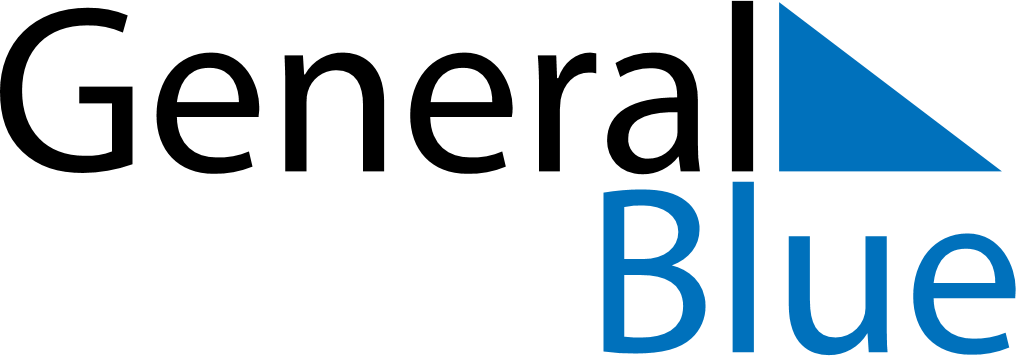 January 2024January 2024January 2024January 2024January 2024January 2024Reef Al Fujairah City, United Arab EmiratesReef Al Fujairah City, United Arab EmiratesReef Al Fujairah City, United Arab EmiratesReef Al Fujairah City, United Arab EmiratesReef Al Fujairah City, United Arab EmiratesReef Al Fujairah City, United Arab EmiratesSunday Monday Tuesday Wednesday Thursday Friday Saturday 1 2 3 4 5 6 Sunrise: 7:00 AM Sunset: 5:36 PM Daylight: 10 hours and 35 minutes. Sunrise: 7:00 AM Sunset: 5:36 PM Daylight: 10 hours and 36 minutes. Sunrise: 7:00 AM Sunset: 5:37 PM Daylight: 10 hours and 36 minutes. Sunrise: 7:00 AM Sunset: 5:38 PM Daylight: 10 hours and 37 minutes. Sunrise: 7:01 AM Sunset: 5:38 PM Daylight: 10 hours and 37 minutes. Sunrise: 7:01 AM Sunset: 5:39 PM Daylight: 10 hours and 38 minutes. 7 8 9 10 11 12 13 Sunrise: 7:01 AM Sunset: 5:40 PM Daylight: 10 hours and 38 minutes. Sunrise: 7:01 AM Sunset: 5:40 PM Daylight: 10 hours and 39 minutes. Sunrise: 7:01 AM Sunset: 5:41 PM Daylight: 10 hours and 39 minutes. Sunrise: 7:01 AM Sunset: 5:42 PM Daylight: 10 hours and 40 minutes. Sunrise: 7:02 AM Sunset: 5:43 PM Daylight: 10 hours and 40 minutes. Sunrise: 7:02 AM Sunset: 5:43 PM Daylight: 10 hours and 41 minutes. Sunrise: 7:02 AM Sunset: 5:44 PM Daylight: 10 hours and 42 minutes. 14 15 16 17 18 19 20 Sunrise: 7:02 AM Sunset: 5:45 PM Daylight: 10 hours and 43 minutes. Sunrise: 7:02 AM Sunset: 5:45 PM Daylight: 10 hours and 43 minutes. Sunrise: 7:02 AM Sunset: 5:46 PM Daylight: 10 hours and 44 minutes. Sunrise: 7:02 AM Sunset: 5:47 PM Daylight: 10 hours and 45 minutes. Sunrise: 7:01 AM Sunset: 5:48 PM Daylight: 10 hours and 46 minutes. Sunrise: 7:01 AM Sunset: 5:49 PM Daylight: 10 hours and 47 minutes. Sunrise: 7:01 AM Sunset: 5:49 PM Daylight: 10 hours and 48 minutes. 21 22 23 24 25 26 27 Sunrise: 7:01 AM Sunset: 5:50 PM Daylight: 10 hours and 48 minutes. Sunrise: 7:01 AM Sunset: 5:51 PM Daylight: 10 hours and 49 minutes. Sunrise: 7:01 AM Sunset: 5:52 PM Daylight: 10 hours and 50 minutes. Sunrise: 7:00 AM Sunset: 5:52 PM Daylight: 10 hours and 51 minutes. Sunrise: 7:00 AM Sunset: 5:53 PM Daylight: 10 hours and 52 minutes. Sunrise: 7:00 AM Sunset: 5:54 PM Daylight: 10 hours and 53 minutes. Sunrise: 7:00 AM Sunset: 5:55 PM Daylight: 10 hours and 54 minutes. 28 29 30 31 Sunrise: 6:59 AM Sunset: 5:55 PM Daylight: 10 hours and 56 minutes. Sunrise: 6:59 AM Sunset: 5:56 PM Daylight: 10 hours and 57 minutes. Sunrise: 6:59 AM Sunset: 5:57 PM Daylight: 10 hours and 58 minutes. Sunrise: 6:58 AM Sunset: 5:57 PM Daylight: 10 hours and 59 minutes. 